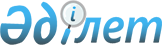 О внесении изменений в приказ Заместителя Премьер-Министра - Министра труда и социальной защиты населения Республики Казахстан от 30 июня 2023 года № 275 "Об утверждении Правил организации субсидируемых рабочих мест и субсидирования заработной платы лиц, трудоустроенных на субсидируемые рабочие места"Приказ Министра труда и социальной защиты населения Республики Казахстан от 15 февраля 2024 года № 39. Зарегистрирован в Министерстве юстиции Республики Казахстан 19 февраля 2024 года № 34008
      ПРИКАЗЫВАЮ:
      1. Внести в приказ Заместителя Премьер-Министра - Министра труда и социальной защиты населения Республики Казахстан от 30 июня 2023 года № 275 "Об утверждении Правил организации субсидируемых рабочих мест и субсидирования заработной платы лиц, трудоустроенных на субсидируемые рабочие места" (зарегистрирован в Реестре государственной регистрации нормативных правовых актов под № 32959) следующие изменения:
      в Правилах организации субсидируемых рабочих мест и субсидирования заработной платы лиц, трудоустроенных на субсидируемые рабочие места, утвержденных указанным приказом:
      в пункте 12:
      часть вторую изложить в следующей редакции:
      "Перечень обновляется центром трудовой мобильности по мере поступления заявок от работодателей в карьерный центр.";
      в пункте 19:
      в часть первую вносятся изменения на казахском языке, текст на русском языке не меняется;
      часть вторую изложить в следующей редакции:
      "Направление на субсидируемое рабочее место не выдается работодателям, с которыми претендент состоял в трудовых отношениях в течение последних 6 (шести) месяцев до момента увольнения.
      Данное требование не распространяется на работодателей, с которыми претендент состоял в трудовых отношениях в рамках субсидируемых рабочих мест.";
      пункт 31 изложить в следующей редакции:
      "31. Оплата труда лиц, трудоустроенных на социальные рабочие места или по проекту "Серебряный возраст", за исключением субсидируемой части заработной платы, производится работодателем ежемесячно за фактически отработанное время.
      При этом, работодатель производит уплату налогов и социальных платежей за лиц, трудоустроенных на социальные рабочие места или по проекту "Серебряный возраст", исходя из размера заработной платы, установленного трудовым договором.
      Выплата субсидируемой части заработной платы осуществляется центром трудовой мобильности ежемесячно на основании сведений, представленных работодателем, путем перечисления денежных средств на текущие (карточные) счета лиц, трудоустроенных на социальные рабочие места или по проекту "Серебряный возраст", открытые в банках второго уровня.";
      в приложении 2:
      в подпункт 2) пункта 2.2 вносятся изменения на казахском языке, текст на русском языке не меняется;
      подпункт 2) пункта 2.3 изложить в следующей редакции:
      "2) своевременно и в полном объеме перечислять на текущие (карточные) счета лиц, трудоустроенных на социальные рабочие места или по проекту "Серебряный возраст" субсидируемую часть заработной платы;";
      подпункт 12) пункт 2.4 изложить в следующей редакции:
      "12) вносить в трудовую книжку лица (при ее наличии) период работы на субсидируемом рабочем месте по истечении срока заключенного трудового договора;";
      пункт 3.1 изложить в следующей редакции:
      "3.1. Оплата труда лиц, трудоустроенных на социальные рабочие места и в рамках проекта "Серебряный возраст", за исключением субсидируемой части заработной платы, производится Исполнителем в соответствии с Трудовым кодексом.";
      в приложении 1 к Договору об организации субсидируемых рабочих мест:
      в таблице "Сведения о ходе реализации субсидируемых рабочих мест":
      наименование столбца 3 изложить в следующей редакции:
      "Количество человек, обративших по направлению карьерного центра для трудоустройства".";
      в приложении к форме, предназначенной для сбора административных данных "Сведения о ходе реализации субсидируемых рабочих мест":
      пункт 8 изложить в следующей редакции:
      "8. В графе 3 Формы количество человек, обративших по направлению карьерного центра для трудоустройства.";
      приложение 2 к Договору об организации субсидируемых рабочих мест изложить в новой редакции согласно приложению 1 к настоящему приказу;
      приложение 3 к Договору об организации субсидируемых рабочих мест изложить в новой редакции согласно приложению 2 к настоящему приказу.
      2. Департаменту занятости населения Министерства труда и социальной защиты населения Республики Казахстан в установленном законодательством порядке обеспечить:
      1) государственную регистрацию настоящего приказа в Министерстве юстиции Республики Казахстан;
      2) размещение настоящего приказа на интернет-ресурсе Министерства труда и социальной защиты населения Республики Казахстан после его официального опубликования;
      3) в течение десяти рабочих дней после государственной регистрации настоящего приказа в Министерстве юстиции Республики Казахстан представление в Департамент юридической службы Министерства труда и социальной защиты населения Республики Казахстан сведений об исполнении мероприятий, предусмотренных подпунктами 1) и 2) настоящего пункта.
      3. Контроль за исполнением настоящего приказа возложить на курирующего вице-министра труда и социальной защиты населения Республики Казахстан.
      4. Настоящий приказ вводится в действие по истечении десяти календарных дней после дня его первого официального опубликования.
      "СОГЛАСОВАН"Министерство финансовРеспублики Казахстан
      "СОГЛАСОВАН"Бюро национальной статистикиАгентства по стратегическомупланированию и реформамРеспублики Казахстан Форма, предназначенная для сбора административных данных
      Представляется: в карьерные центрыФорма административных данных размещена на интернет – ресурсе: www.enbek.kzНаименование формы административных данных:Сведения о лицах, трудоустроенных на субсидируемые рабочие места,в рамках социальных рабочих мест и проекта "Серебряный возраст"Индекс формы административных данных: СРМ-1Периодичность: ежемесячнаяОтчетный период: ________ месяц 20__ годаКруг лиц, представляющих информацию: работодателиСрок представления формы административных данных: к 25 числу отчетного месяца Таблица. Сведения о лицах, трудоустроенных на субсидируемые рабочие места,
в рамках социальных рабочих мест и проекта "Серебряный возраст"
      Продолжение таблицы
      Наименование ____________________________________________Адрес ___________________________________________________Телефон _________________________________________________Адрес электронной почты __________________________________Исполнитель:_______________________________________ _________________(Фамилия, имя, отчество (при его наличии)) (подпись)Руководитель или лицо, уполномоченное на подписание:_______________________________________ _________________(Фамилия, имя, отчество (при его наличии)) (подпись)Дата: "____" ___________ 20__ годаМесто печати (при наличии) Пояснение по заполнению формы, предназначенной для сбора административных данных
"Сведения о лицах, трудоустроенных на субсидируемые рабочие места,
в рамках социальных рабочих мест и проекта "Серебряный возраст"" Глава 1. Общие положения
      1. Настоящее пояснение определяет единые требования по заполнению формы "Сведения о лицах, трудоустроенных на субсидируемые рабочие места, в рамках социальных рабочих мест и проекта "Серебряный возраст"" (далее - Форма).
      2. Форма заполняется работодателями и предоставляется в карьерные центры.
      3. Форма подписывается первым руководителем, либо лицом, исполняющим его обязанности, с указанием его фамилии и инициалов.
      4. Форма предоставляется к 25 числу отчетного месяца.
      5. Форма заполняется на государственном и русском языках. Глава 2. Пояснение по заполнению Формы
      6. В графе 1 Формы указывается порядковый номер.
      7. В графе 2 Формы указывается наименование работодателя.
      8. В графе 3 Формы указывается бизнес-идентификационный номер или индивидуальный идентификационный номер работодателя.
      9. В графе 4 Формы указывается фамилия, имя, отчество (при его наличии) безработного, трудоустроенного на социальное рабочее место или в рамках проекта "Серебряный возраст".
      10. В графе 5 Формы указывается индивидуальный идентификационный номер безработного, трудоустроенного на социальное рабочее место или в рамках проекта "Серебряный возраст".
      11. В графе 6 Формы указывается количество рабочих дней в отчетном месяце.
      12. В графе 7 Формы указывается фактически отработанные дни безработным, трудоустроенным на социальное рабочее место или в рамках проекта "Серебряный возраст", в отчетном месяце.
      13. В графе 8 Формы указывается количество дней временной нетрудоспособности безработного, трудоустроенного на социальное рабочее место или в рамках проекта "Серебряный возраст".
      14. В графе 9 Формы указывается размер заработной платы безработного, трудоустроенного на социальное рабочее место или в рамках проекта "Серебряный возраст", согласно трудовому договору.
      15. В графе 10 Формы указывается сумма субсидируемой части заработной платы. Форма, предназначенная для сбора административных данных
      Представляется: в карьерные центрыФорма административных данных размещена на интернет – ресурсе: www.enbek.kzНаименование формы административных данных:Сведения о лицах, трудоустроенных на субсидируемые рабочие места, в рамкахобщественных работ, молодежной практики, проектов "Первое рабочее место"и Контракт поколений"Индекс формы административных данных: СРМ-2Периодичность: ежемесячнаяОтчетный период: ________ месяц 20__ года. Круг лиц, представляющих информацию: работодателиСрок представления формы административных данных: к 25 числу отчетного месяца Таблица. Сведения о лицах, трудоустроенных на субсидируемые рабочие места,
в рамках общественных работ, молодежной практики,
проектов "Первое рабочее место" и Контракт поколений"
      Продолжение таблицы
      Наименование ____________________________________________Адрес ___________________________________________________Телефон _________________________________________________Адрес электронной почты __________________________________Исполнитель: _________________________________ ___________(Фамилия, имя, отчество (при его наличии)) (подпись)Руководитель или лицо, уполномоченное на подписание:__________________________________________ ______________(Фамилия, имя, отчество (при его наличии)) (подпись)Дата: "____" ___________ 20__ годаМесто печати (при наличии) Пояснение по заполнению формы, предназначенной для сбора административных данных
"Сведения о лицах, трудоустроенных на субсидируемые рабочие места, в рамках общественных работ,
молодежной практики, проектов "Первое рабочее место" и Контракт поколений"" Глава 1. Общие положения
      1. Настоящее пояснение определяет единые требования по заполнению формы "Сведения о лицах, трудоустроенных на субсидируемые рабочие места, в рамках общественных работ, молодежной практики, проектов "Первое рабочее место" и Контракт поколений" (далее – субсидируемые рабочие места)" (далее - Форма).
      2. Форма заполняется работодателями и предоставляется в карьерные центры.
      3. Форма подписывается первым руководителем, либо лицом, исполняющим его обязанности, с указанием его фамилии и инициалов.
      4. Форма предоставляется к 25 числу отчетного месяца.
      5. Форма заполняется на государственном и русском языках. Глава 2. Пояснение по заполнению Формы
      6. В графе 1 Формы указывается порядковый номер.
      7. В графе 2 Формы указывается наименование работодателя.
      8. В графе 3 Формы указывается бизнес-идентификационный номер или индивидуальный идентификационный номер работодателя.
      9. В графе 4 Формы указывается фамилия, имя, отчество (при его наличии) лица, трудоустроенного на субсидируемое рабочее место.
      10. В графе 5 Формы указывается индивидуальный идентификационный номер лица, трудоустроенного на субсидируемое рабочее место.
      11. В графе 6 Формы указывается количество рабочих дней в отчетном месяце.
      12. В графе 7 Формы указывается фактически отработанные дни лицом, трудоустроенным на субсидируемое рабочее место, в отчетном месяце.
      13. В графе 8 Формы указывается количество дней временной нетрудоспособности лица, трудоустроенного на субсидируемое рабочее место, согласно трудовому договору.
					© 2012. РГП на ПХВ «Институт законодательства и правовой информации Республики Казахстан» Министерства юстиции Республики Казахстан
				
      Министр трудаи социальной защиты населенияРеспублики Казахстан

С. Жакупова
Приложение 1 к приказу
от 15 февраля 2024 года № 39Приложение 2
к Договору об организации
субсидируемых рабочих местФорма
№ п/п
Наименование работодателя
Бизнес-идентификационный номер или индивидуальный идентификационный номер работодателя
Фамилия, имя, отчество (при его наличии) безработного
Индивидуальный идентификационный номер безработного
1
2
3
4
5
Количество рабочих дней в месяце
Фактически отработано, дни
Временная нетрудоспособность, дни
Размер заработной платы согласно трудовому договору, тенге
Сумма субсидируемой части заработной платы, тенге
6
7
8
9
10Приложение к форме,
предназначенной для сбора
административных данных
"Сведения о лицах,
трудоустроенных на субсидируемые
рабочие места, в рамках
социальных рабочих мест
и проекта "Серебряный возраст""Приложение 2 к приказу
от 15 февраля 2024 года № 39Приложение 3
к Договору об организации
субсидируемых рабочих местФорма
№ п/п
Наименование работодателя
Бизнес-идентификационный номер или индивидуальный идентификационный номер работодателя
Фамилия, имя, отчество(при его наличии) лица
1
2
3
4
Индивидуальный идентификационный номер лица
Количество рабочих дней в месяце
Фактически отработано, дни
Временная нетрудоспособность, дни
5
6
7
8Приложение к форме,
предназначенной для сбора
административных данных
"Сведения о лицах,
трудоустроенных
на субсидируемые рабочие места,
в рамках общественных работ,
молодежной практики, проектов
"Первое рабочее место"
и Контракт поколений""